H. AYUNTAMIENTO CONSTITUCIONAL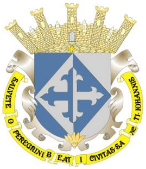 SAN JUAN DE LOS LAGOS, JALISCO, 2018-2021ORDEN DEL DIASESION  10  EXTRAORDINARIA DE AYUNTAMIENTO 18  DE  SEPTIEMBRE  DEL AÑO 2020Hora de inicio: 11:30 a.m.Lugar de reunión: Sala de Sesiones del Palacio Municipal.I.- LISTA DE ASISTENCIA Y DECLARATORIA DE QUORUM LEGAL.II.- LECTURA Y APROBACION DEL ORDEN DEL DIA.-III.- EL L.C.I. JESUS UBALDO MEDINA BRISEÑO ALCALDE MUNICIPAL, MEDIANTE SU OFICIO NUMERO 285/11-C/20, DE FECHA 17 DE SEPTIEMBRE DEL 2020, SOLICITA CITAR AL HONORABLE CUERPO EDILICIO A SESION EXTRAORDINARIA DE AYUNTAMIENTO EL DIA 18 DE SEPTIEMBRE DEL PRESENTE A LAS 11:30 HORAS, CON LA FINALIDAD DE PONER A SU CONSIDERACION, SE APRUEBE AL PRESIDENTE MUNICIPAL, SINDICO, SECRETARIO GENERAL Y ENCARGADO DE LA HACIENDA MUNICIPAL; PARA LA FIRMA DEL CONVENIO DEL PROGRAMA REACTIVA MUNICIPIOS, ANTE LA SECRETARIA DE DESARROLLO ECONOMICO DEL GOBIERNO DEL ESTADO DE JALISCO, CON EL OBJETIVO DE HACER FRENTE A LAS AFECTACIONES ECONOMICAS DE MANERA INMEDIATA A LA PANDEMIA DE COVID-19, YA QUE LA FIRMA DEL MISMO Y EL ACUERDO DE CABILDO SON REQUISITOS PARA PODER PARTICIPAR EN EL CITADO PROGRAMA.IV.- CLAUSURA DE LA SESION.